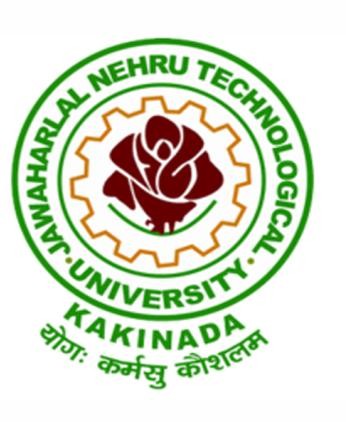 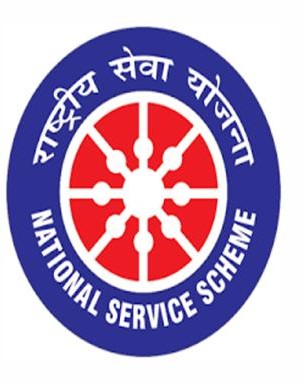 NSS SPECIAL CAMP15/03/2020 to 19/03/2020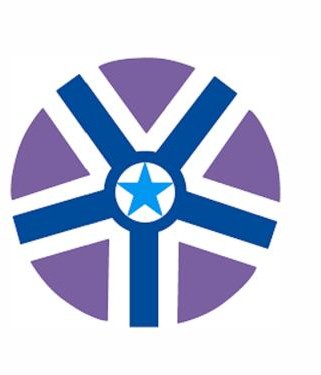 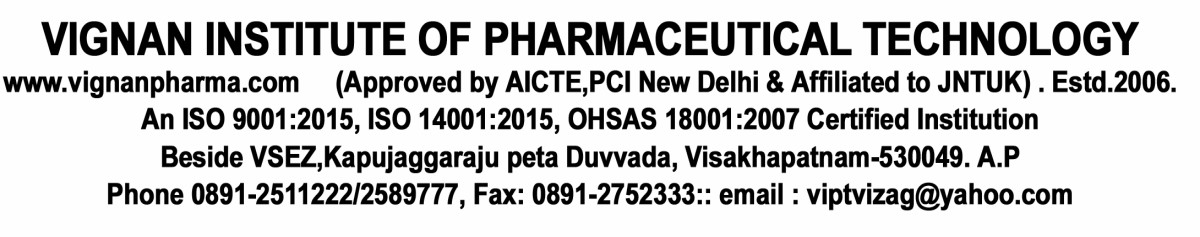    VIGNAN INSTITUTE OF PHARMACEUTICAL TECHNOLOGY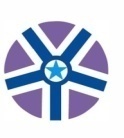   www.vignanpharma.com (Approved by AICTE, PCI New Delhi & Affiliated to JNTUK). Estd.2006.An ISO 9001:2015, ISO 14001:2015, OHSAS 18001:2007 Certified InstitutionBeside VSEZ ,Kapujaggaraju peta Duvvada, Visakhapatnam-530049. A.PPhone 0891-2511222/2589777, Fax: 0891-2752333:: email : viptvizag@gmail.com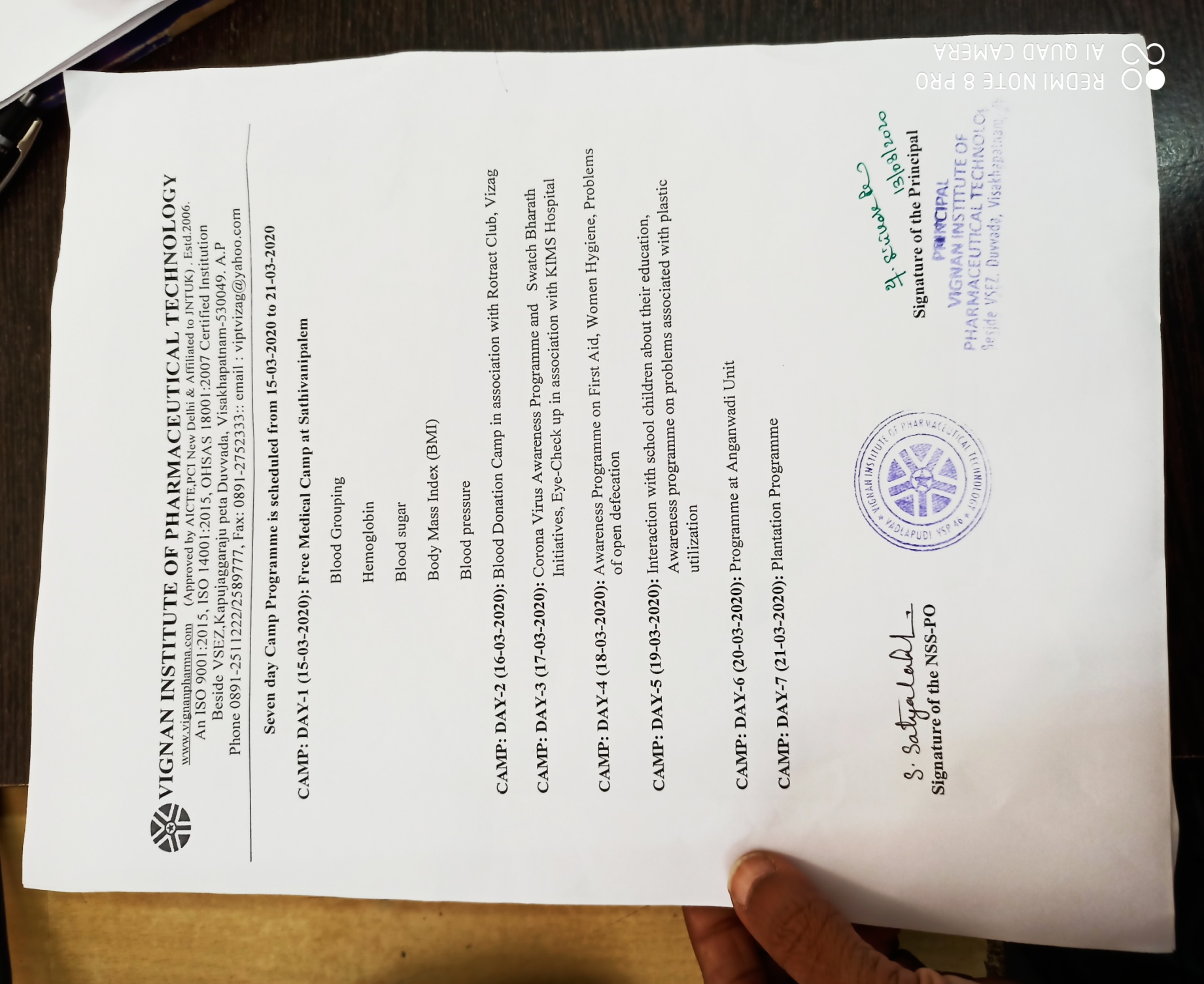 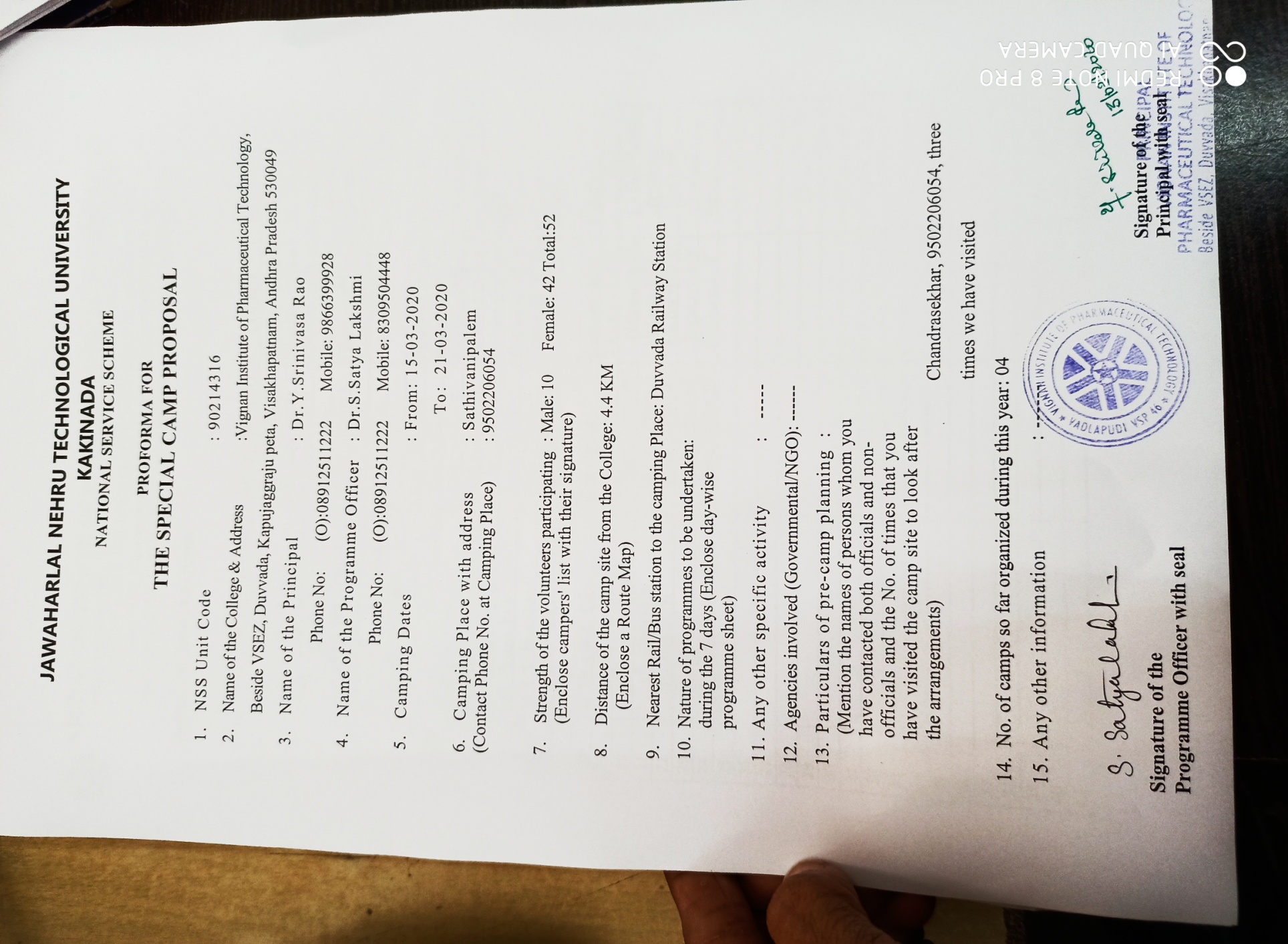 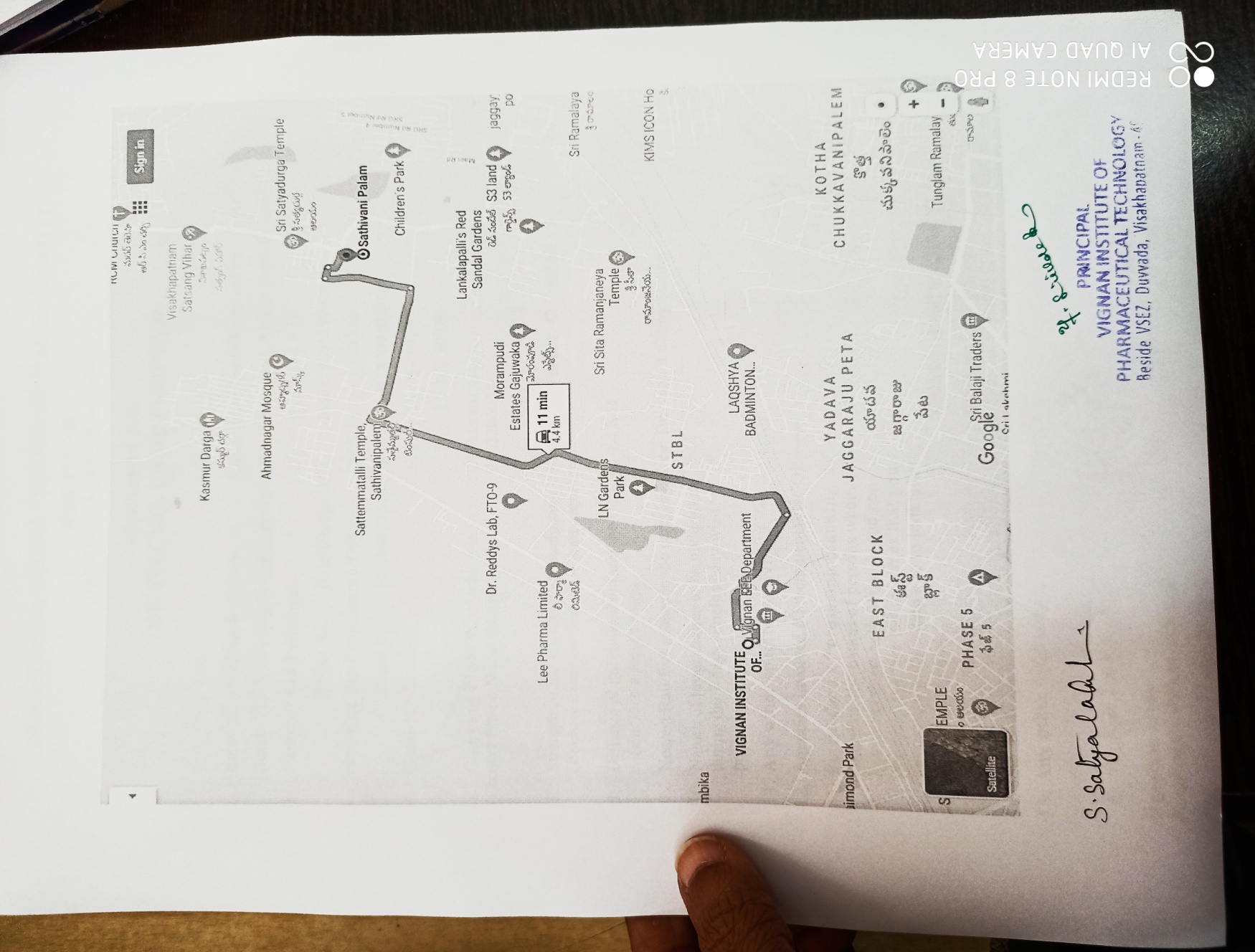 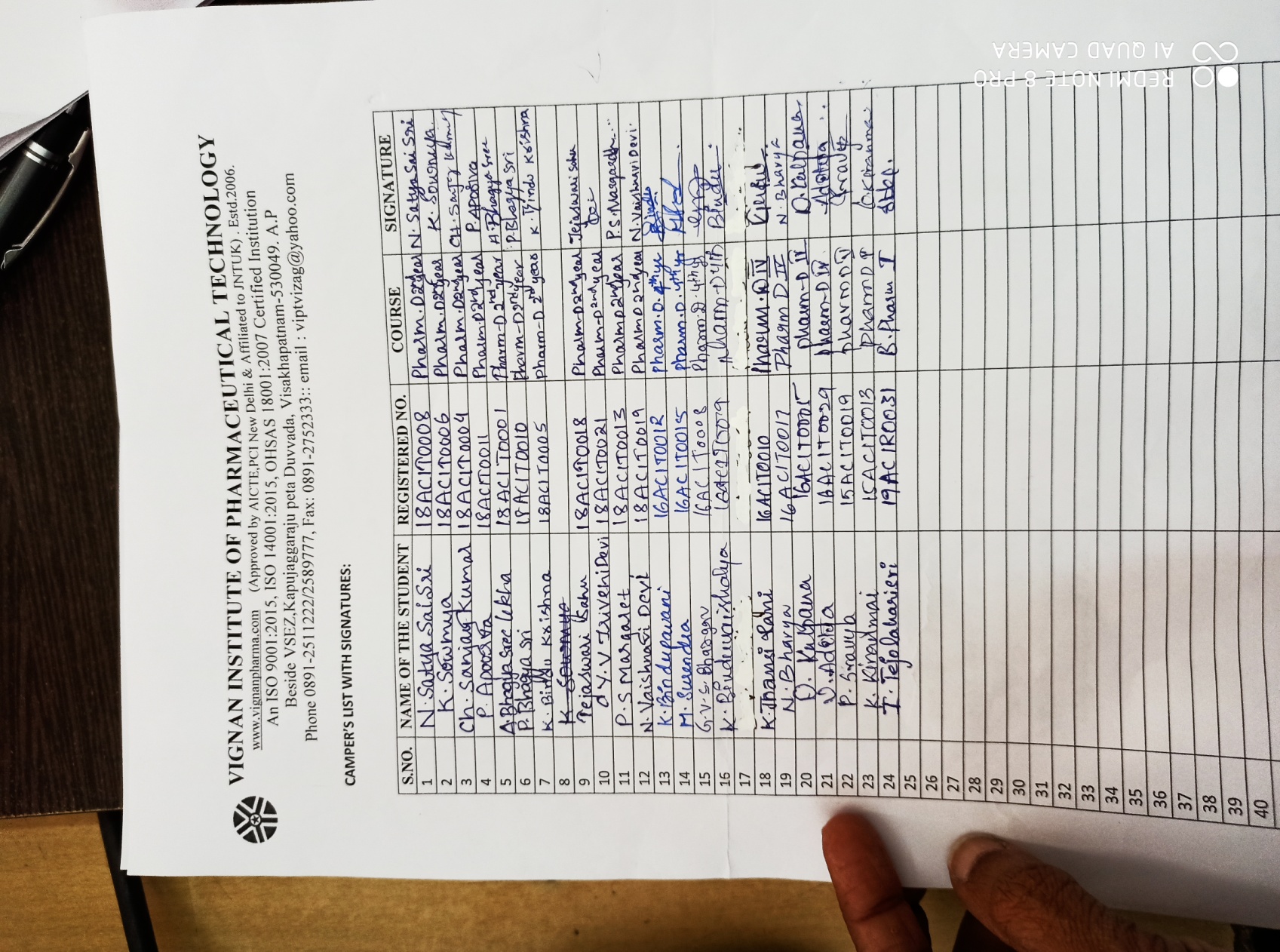 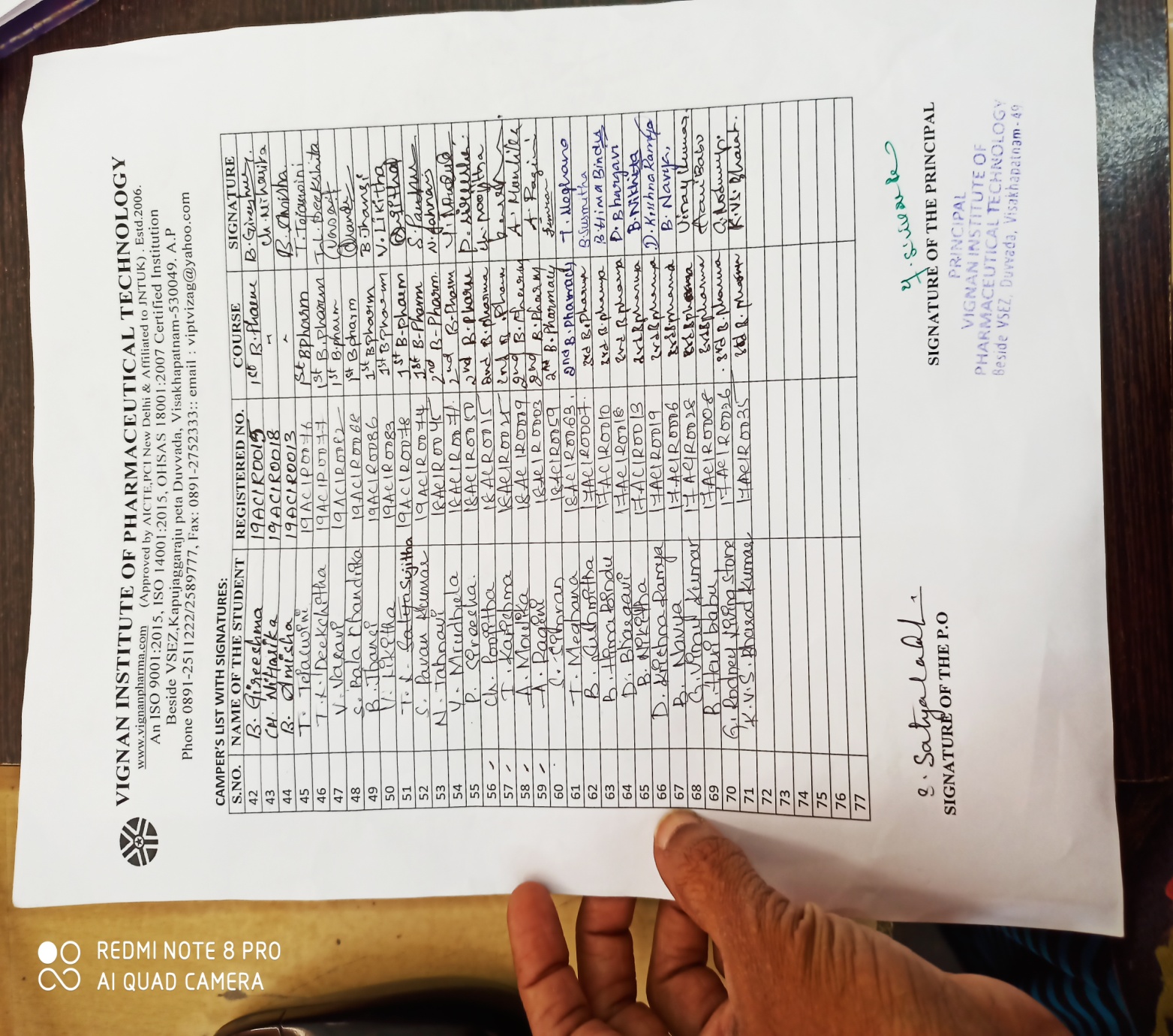    VIGNAN INSTITUTE OF PHARMACEUTICAL TECHNOLOGYwww.vignanpharma.com     (Approved by AICTE, PCI New Delhi & Affiliated to JNTUK). Estd.2006.An ISO 9001:2015, ISO 14001:2015, OHSAS 18001:2007 Certified InstitutionBeside VSEZ,Kapujaggaraju peta Duvvada, Visakhapatnam-530049. A.PPhone 0891-2511222/2589777, Fax: 0891-2752333:: email : viptvizag@gmail.comREPORT                                                                                                                        Date: 19/03/2020NSS UNIT of VIPT has proposed to conduct a seven days camp in the adapted village Sattivanipalem from 15/03/2020 to 21/03/2020. Because of Covid 19 pandemic we conducted the camp for 5 days. The below are the details of activities conducted.1. Medical camp 2. Plantation in school and village premises 3. Swachh Bharat Initiatives, importance of sanitization and hygiene 4. Eye checkup in association with KIMS Hospital5. Awareness on Covid 19 to school children and to villagers6. Conducted activities to school and Anganwadi children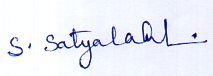 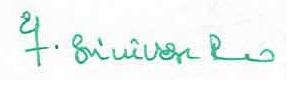 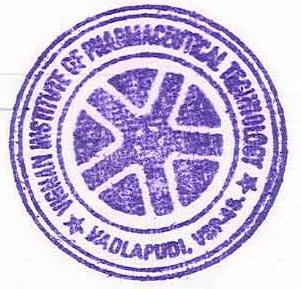 NSS Coordinator                                                                                                     Principal 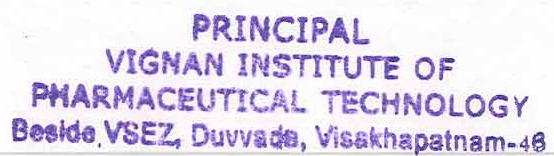 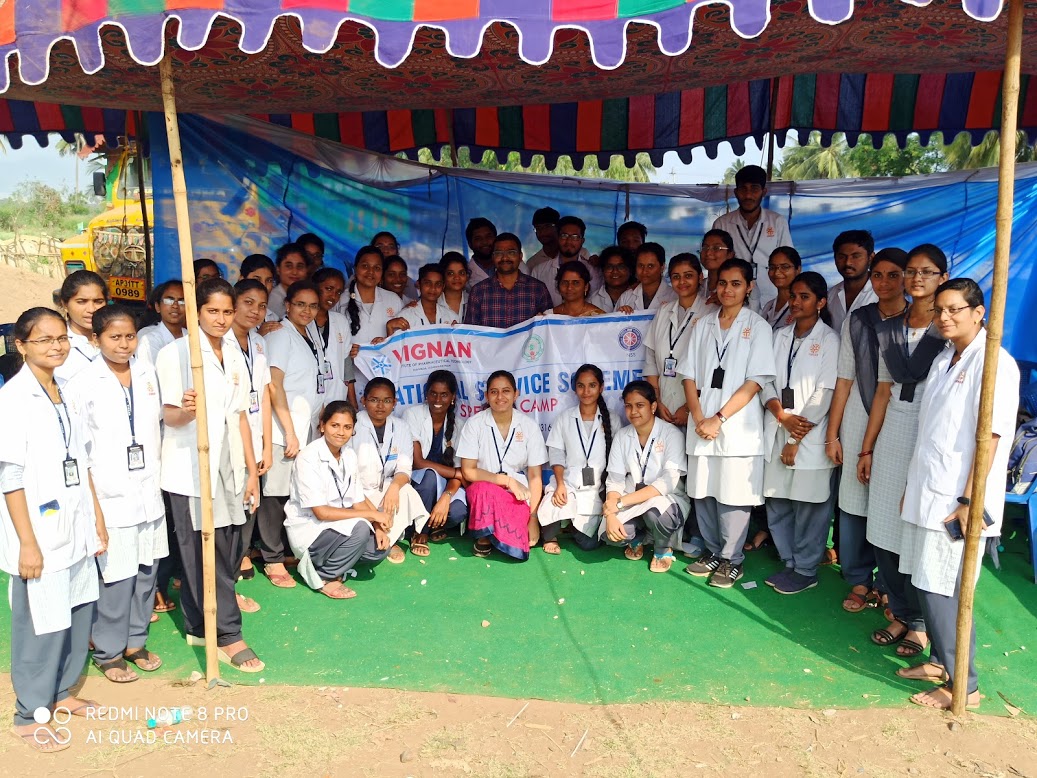 Medical Camp at Sattivanipalem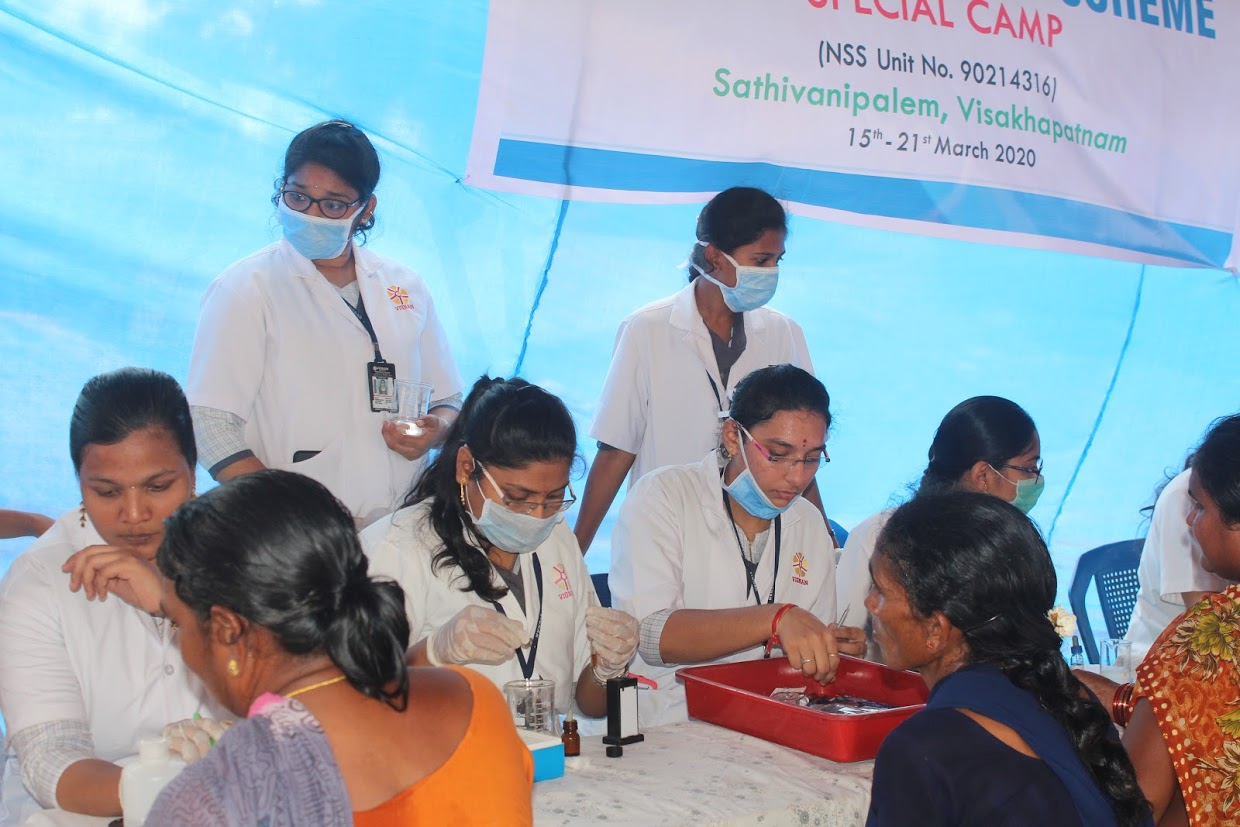 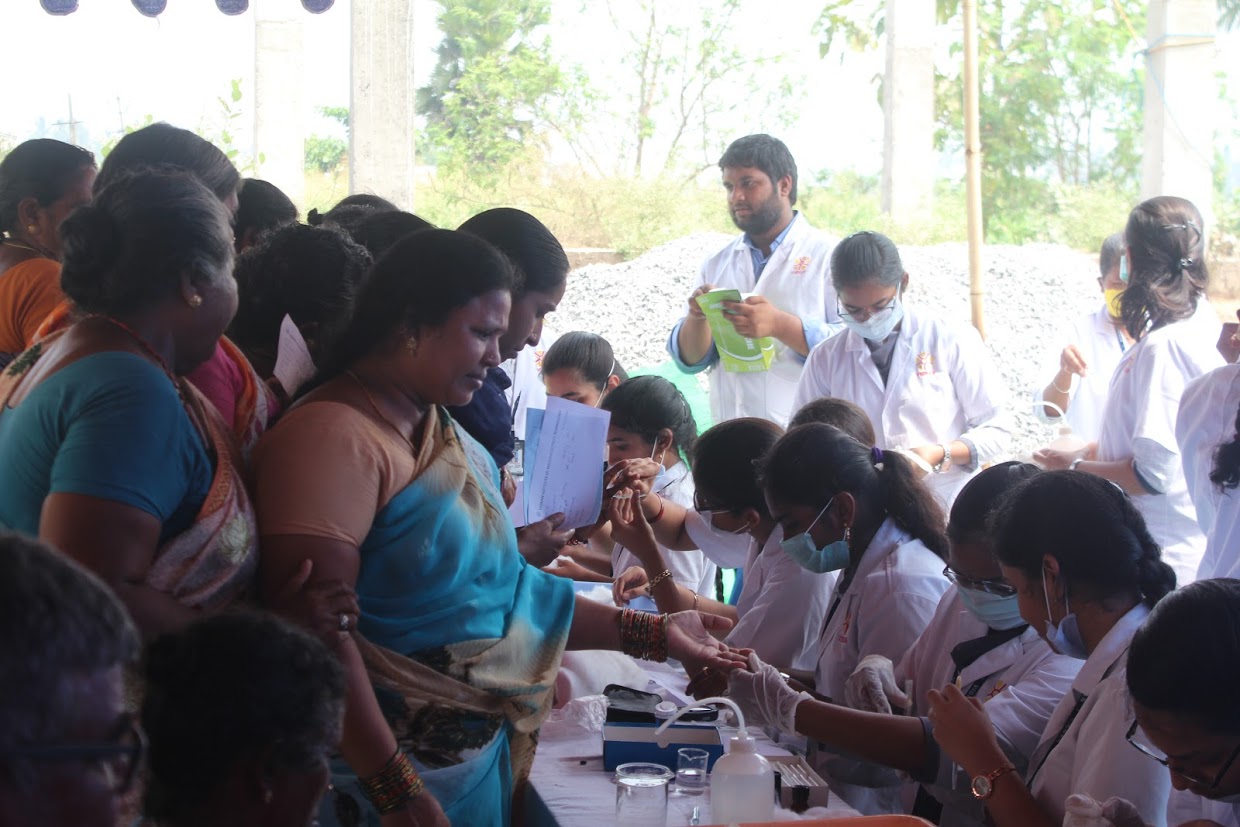 Medical Camp at Sattivanipalem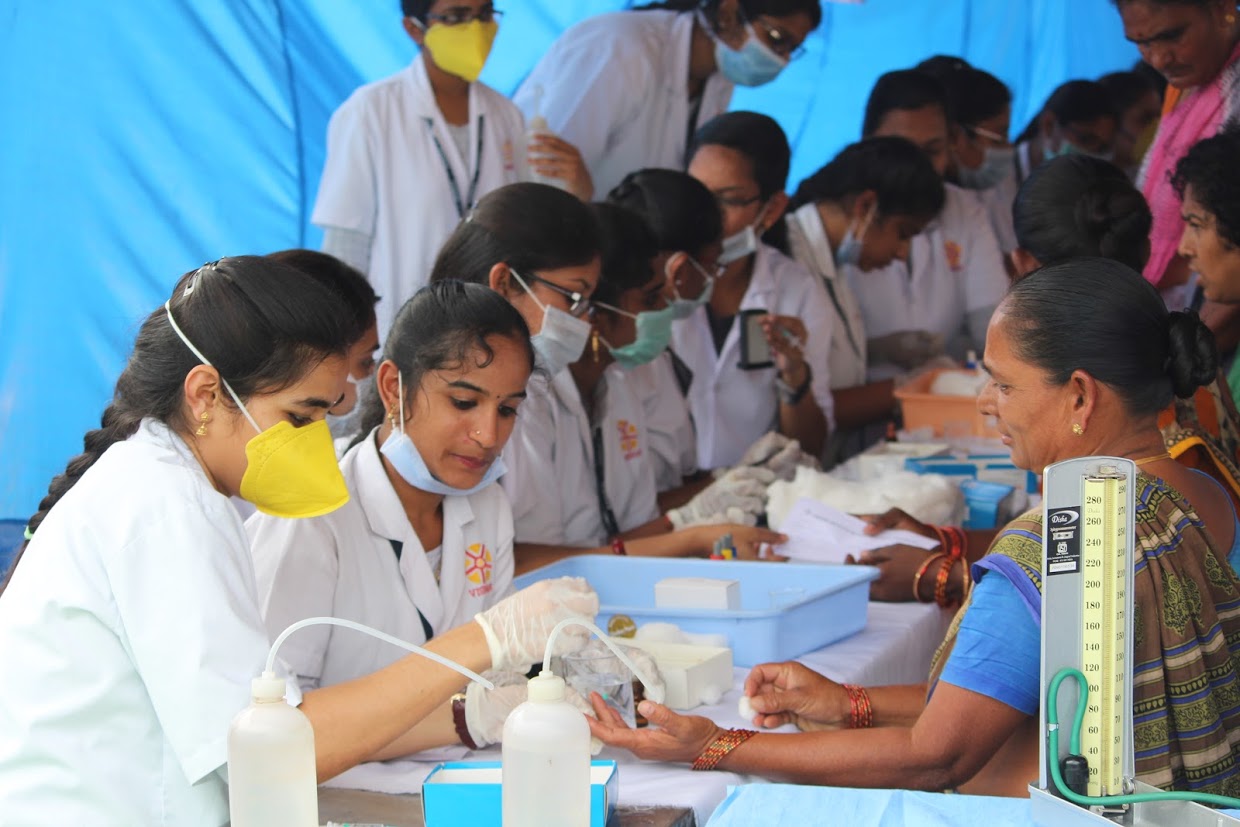 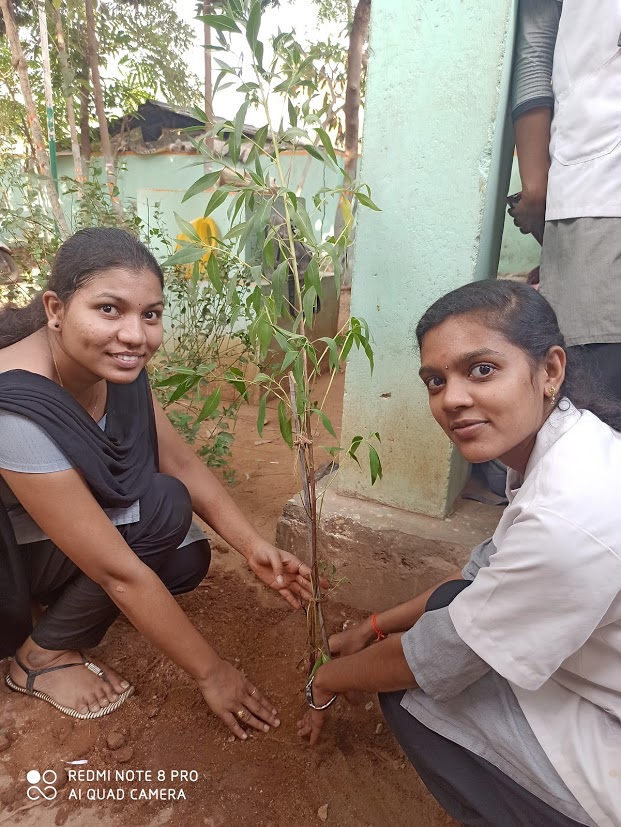 Plantation in School Premises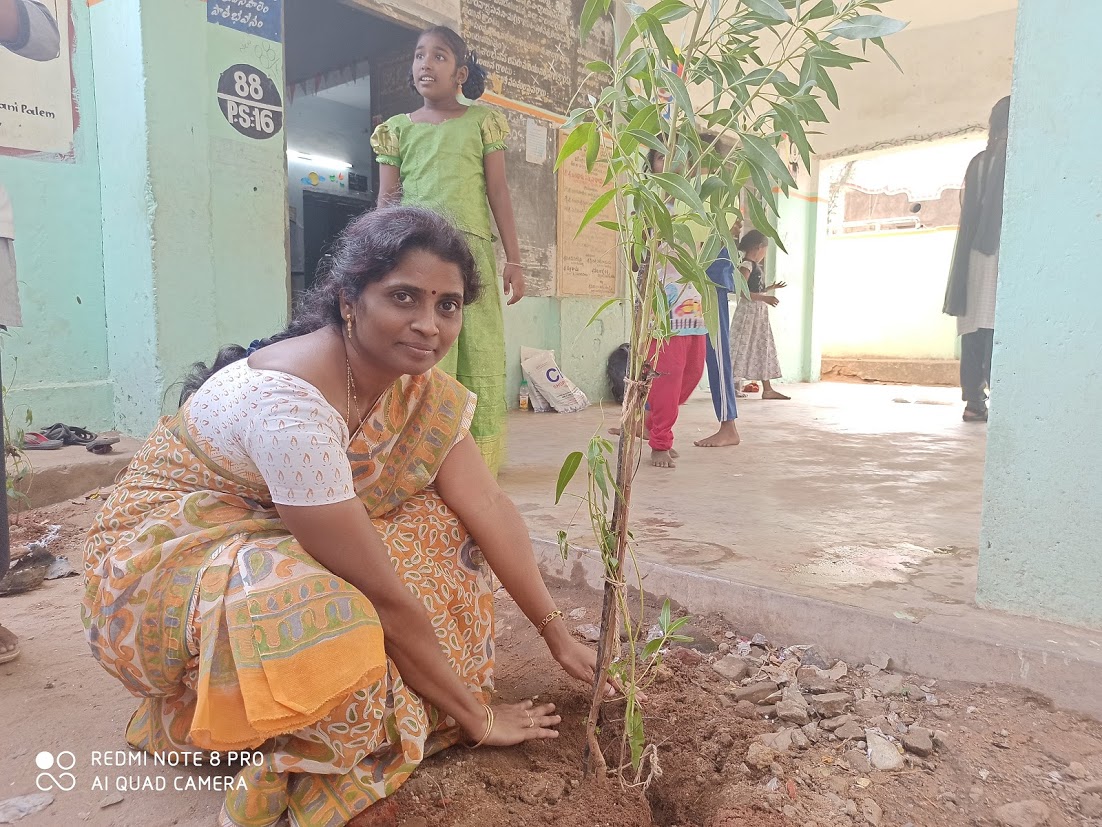 Plantation in School Premises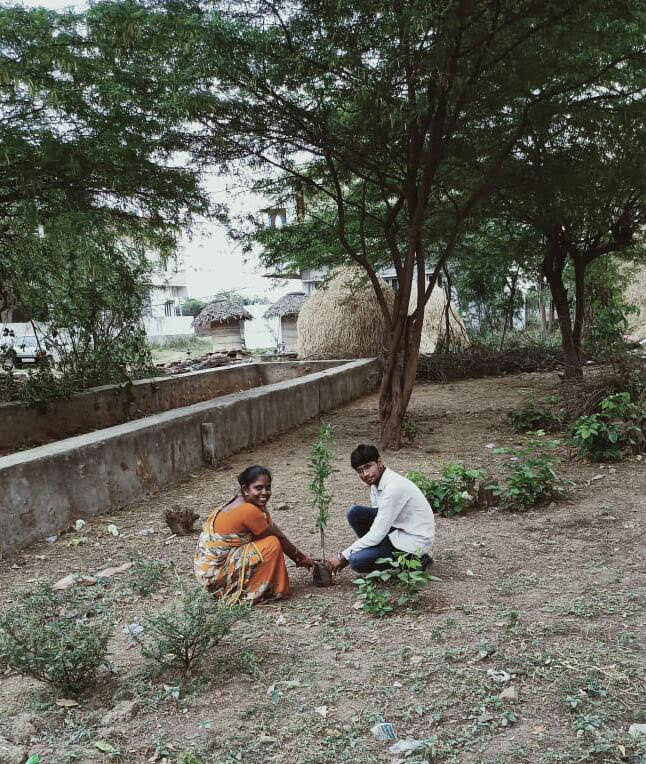 Plantation in Adapted Village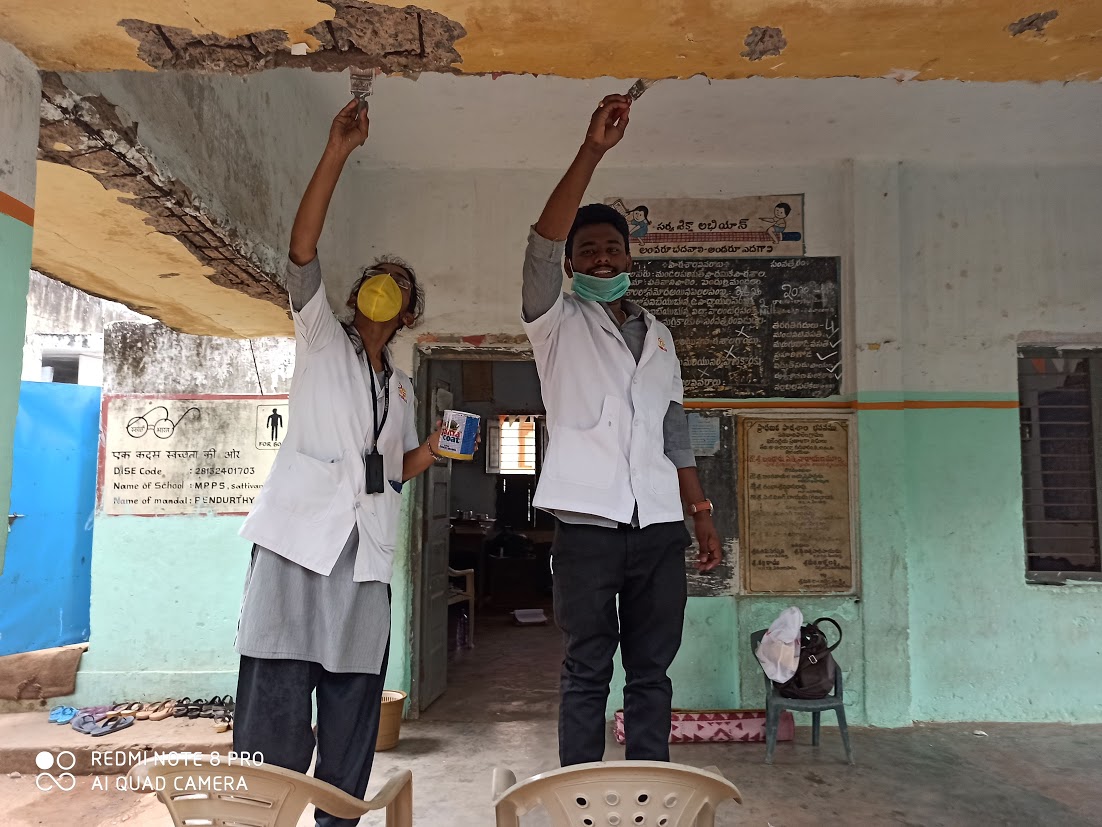 Cleaning and decoration of School in Sattivanipalem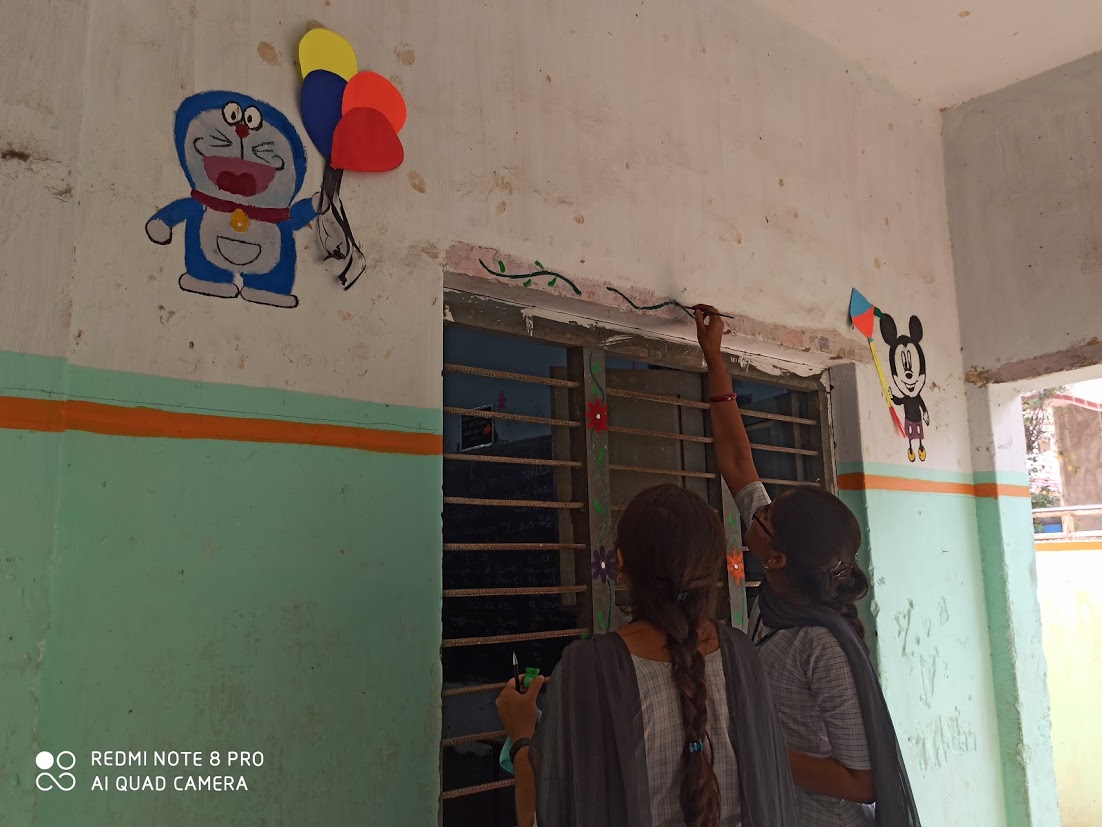 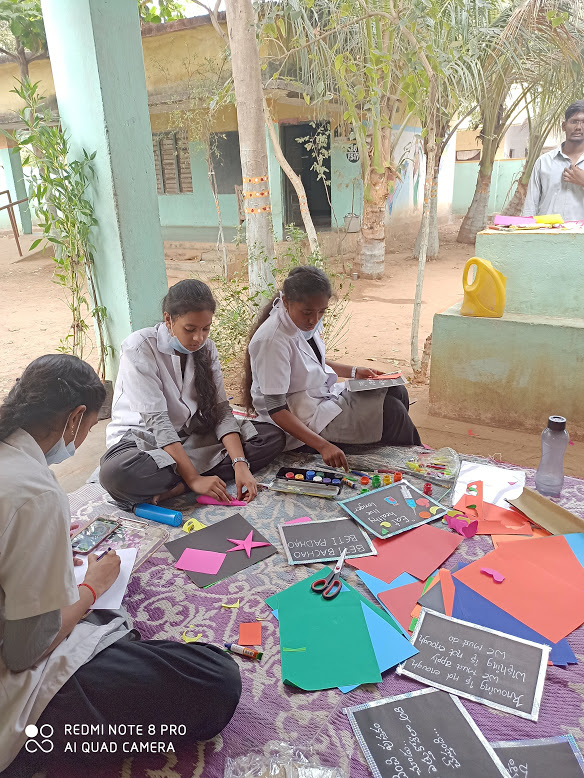 School Decoration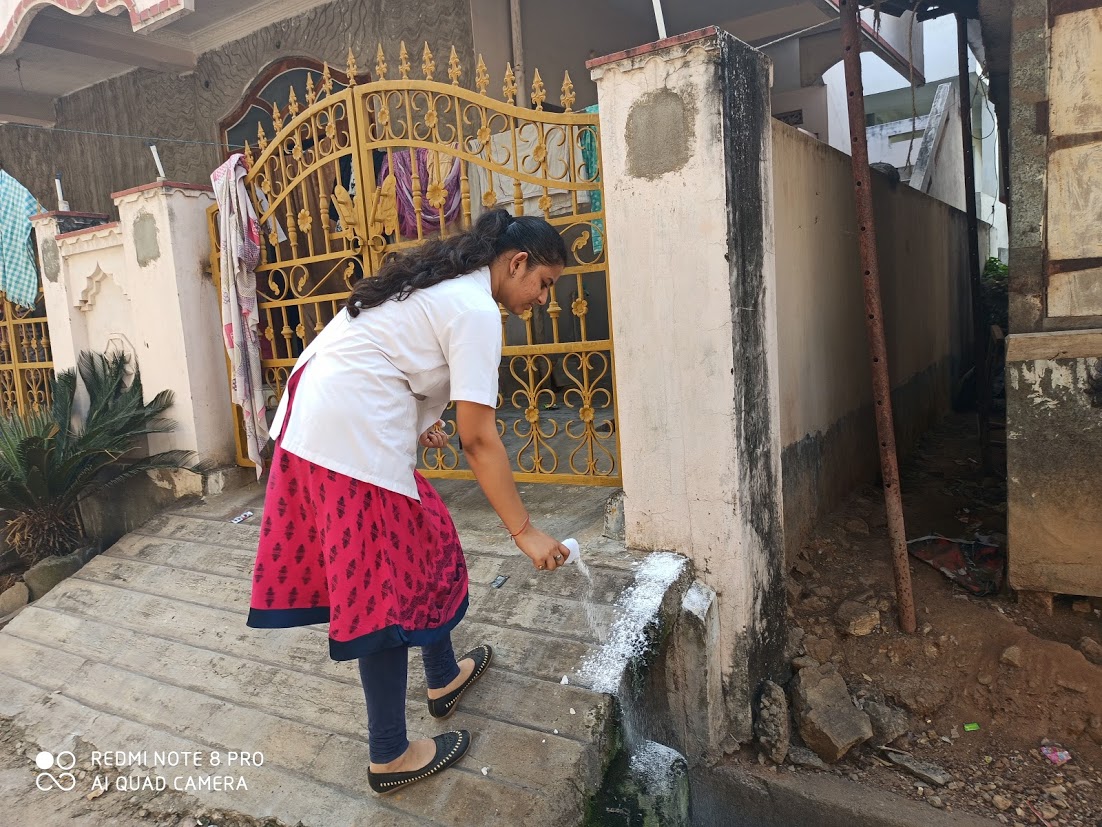 Sanitization of school and village premises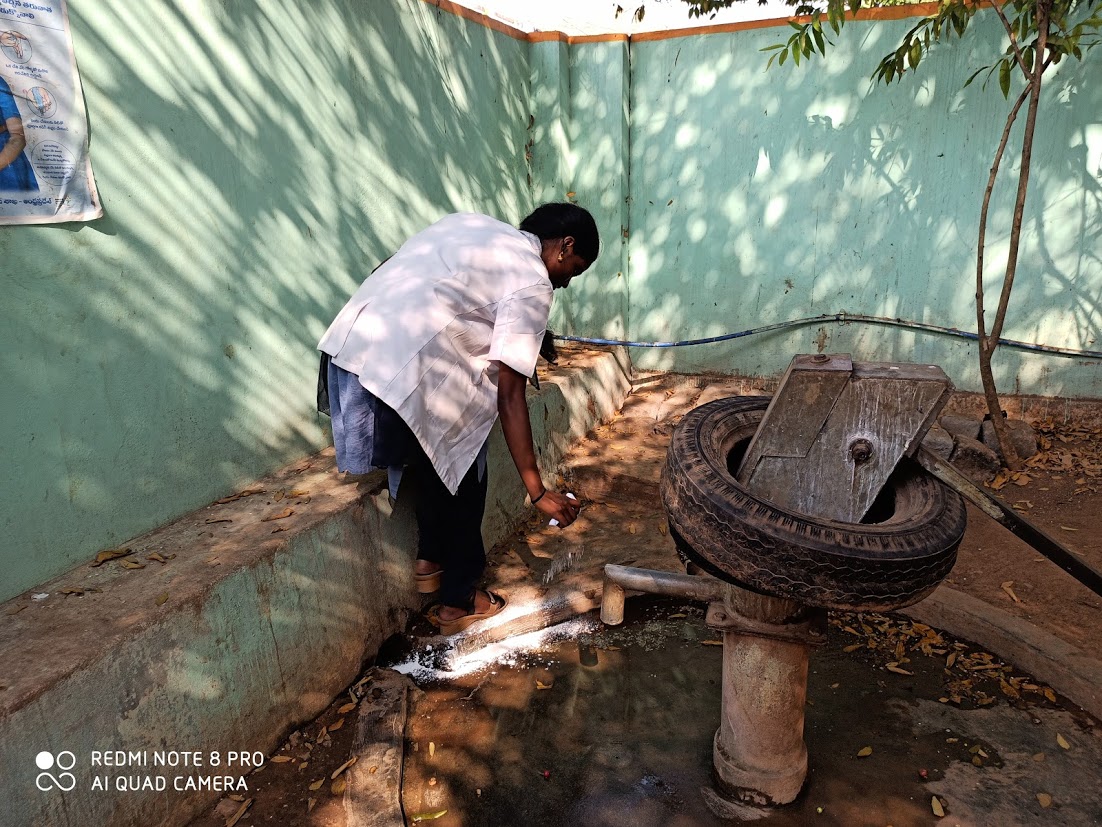 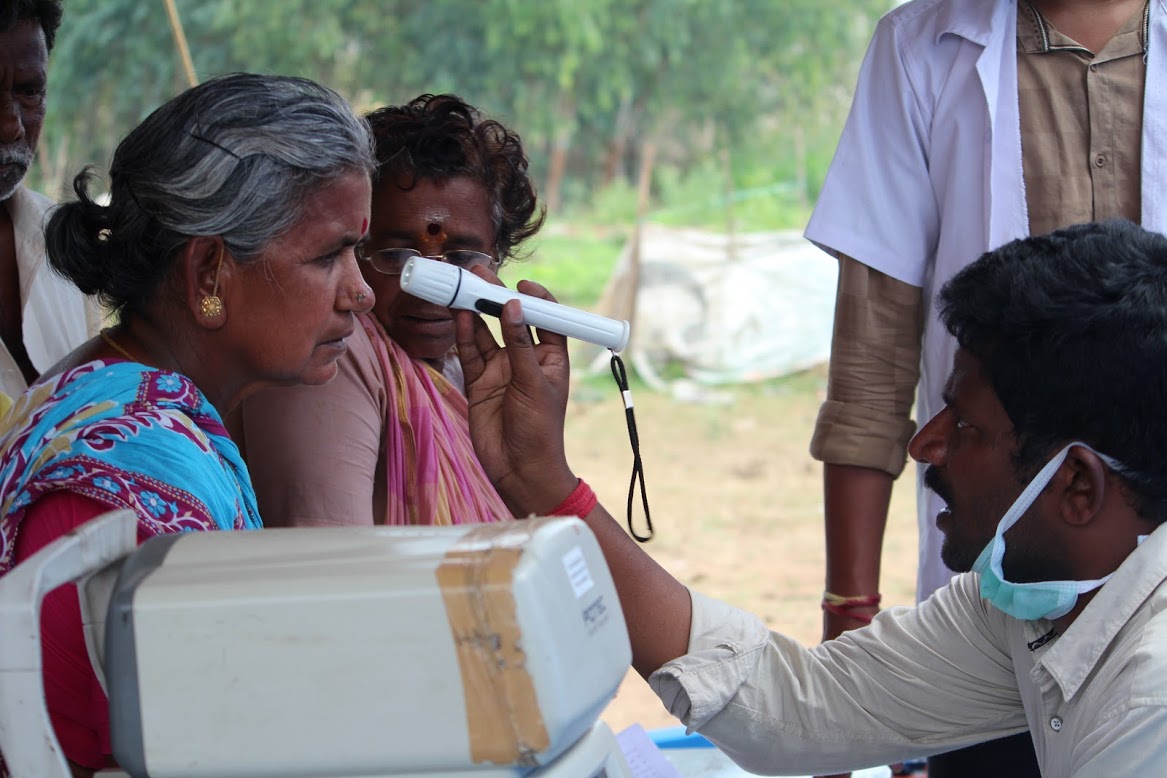 Eye checkup to villagers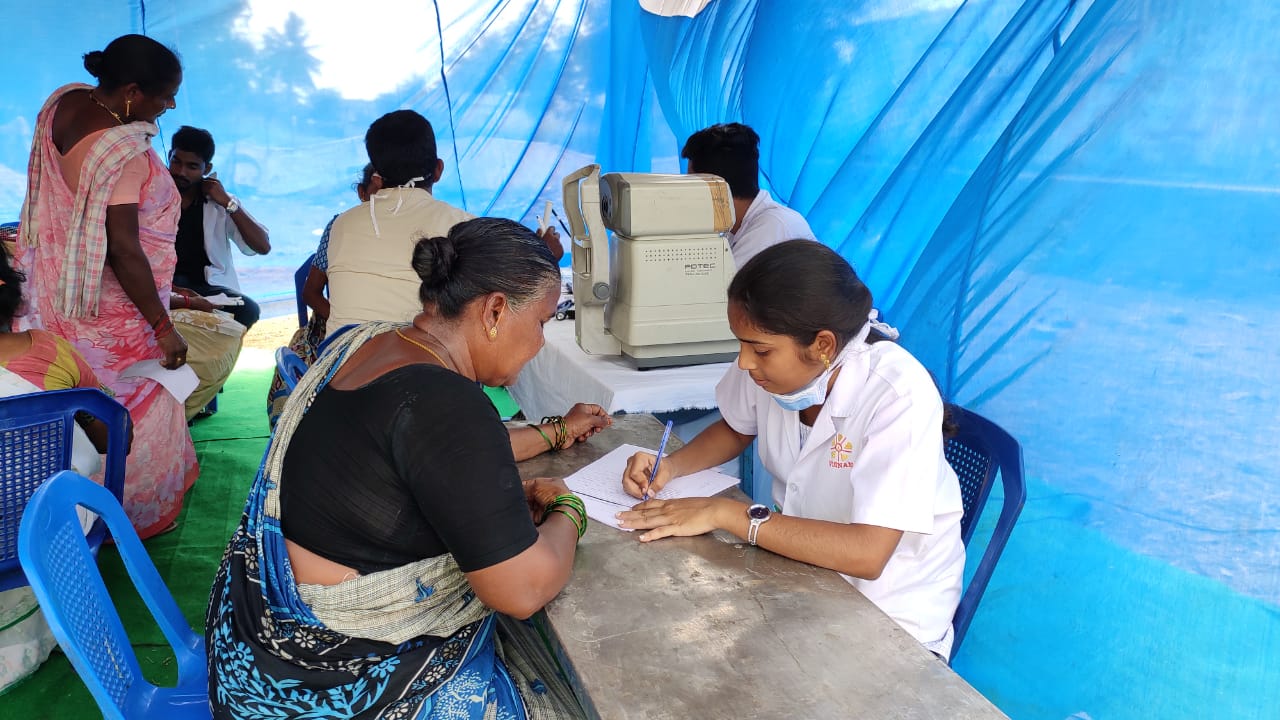 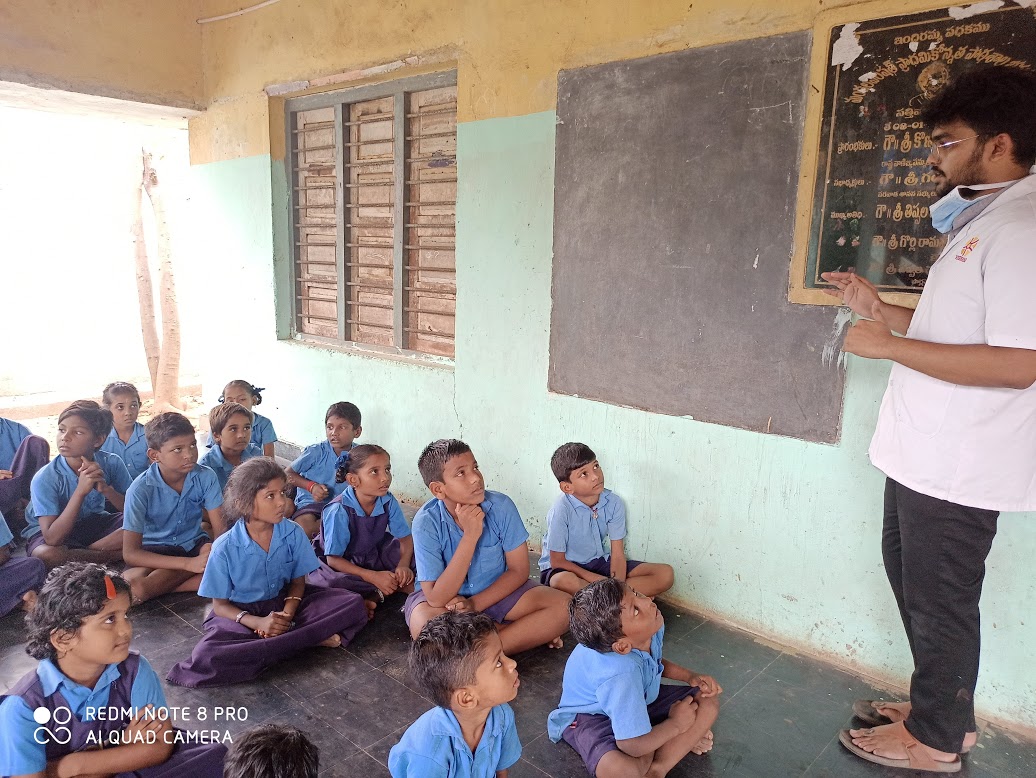 Awareness on Covid 19 to school Children and to Villagers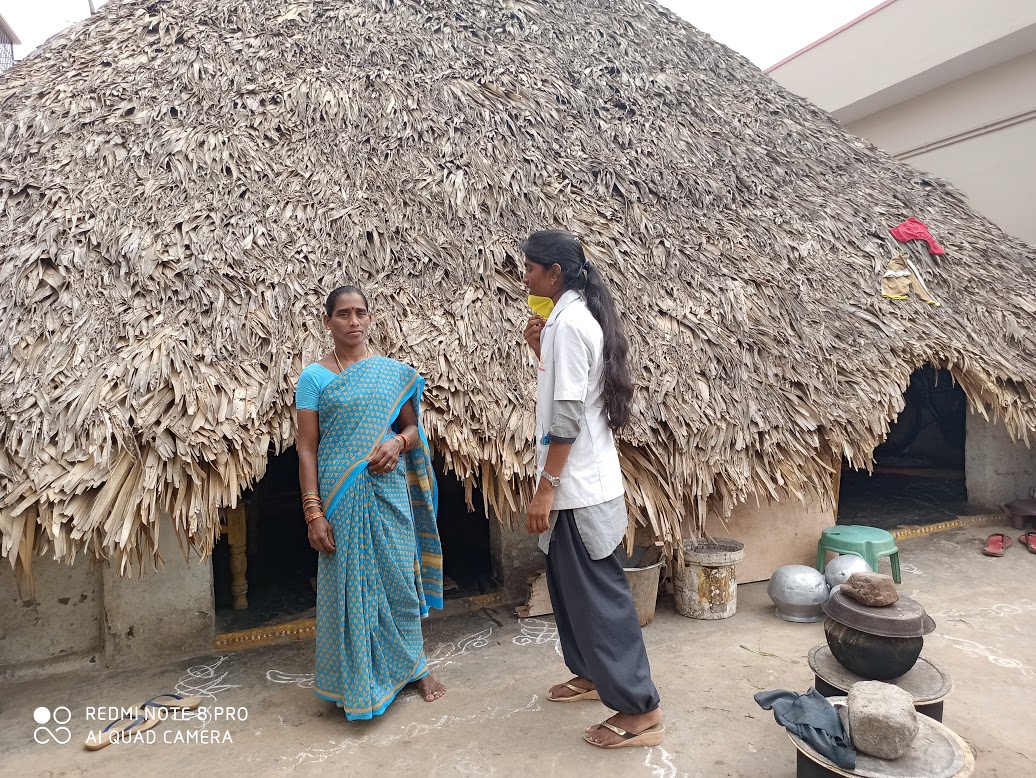 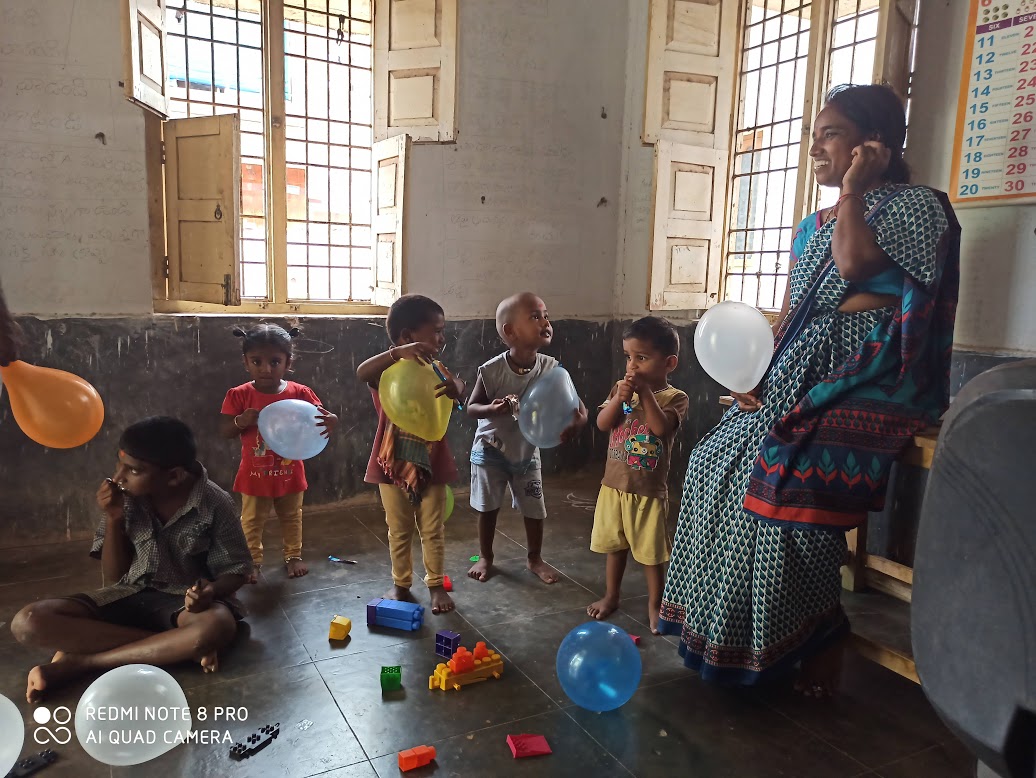 Activities were conducted to Anganwadi and School Children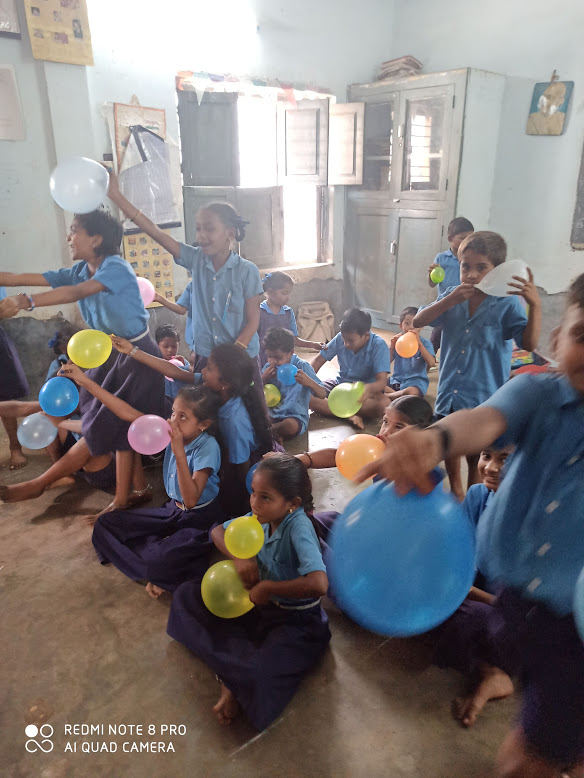 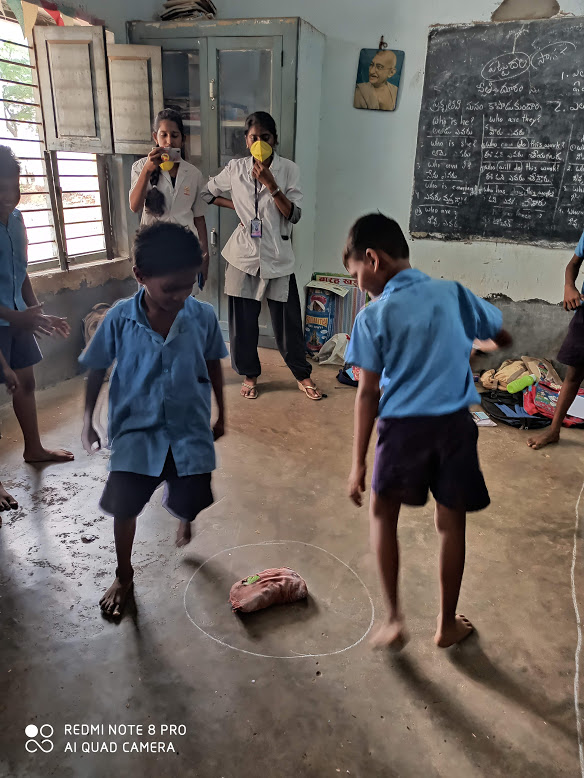 